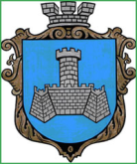 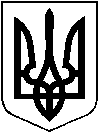 УКРАЇНАВІННИЦЬКОЇ ОБЛАСТІМІСТО ХМІЛЬНИКРОЗПОРЯДЖЕННЯМІСЬКОГО ГОЛОВИвід “26” серпня 2021 р.                                                                                № 424-рПро привітання мешканців с.Сьомаки з нагоди Дня селаВідповідно до п. 3 розділу 6 Міської програми розвитку культури та духовного відродження Хмільницької міської ТГ на 2019-2021 роки, затвердженої рішенням 53 сесії міської ради 7 скликання від 19.10.2018 року № 1695 (зі змінами), рішення 53 сесії міської ради 7 скликання від 19.10.2018 року № 1696 «Про Порядки використання коштів міського бюджету, передбачених на фінансування Міської програми розвитку культури та духовного відродження Хмільницької міської ТГ на 2019-2021 роки» (зі змінами), керуючись ст.ст. 42, 59 Закону України «Про місцеве самоврядування в Україні»:Привітати вітальною адресою міського голови мешканців с.Сьомаки з нагоди Дня села. 2. Вручити вітальну адресу міського голови старості Матвіюк Н.В.3. Відзначити Подяками міського голови активних мешканців с.Сьомаки:- Коваль Олену Володимирівну,- Поліщук Надію Федорівну,- Акименко Віру Володимирівну, завідуючу поштовим відділенням с. Сьомаки,- Пастуха Олександра Леонідовича,- Миколюка Івана Тарасовича.4. Затвердити кошторис витрат (додається).5. Контроль за виконанням цього розпорядження покласти на заступника міського голови з питань діяльності виконавчих органів міської ради Сташка А.В.Міський голова                                                            Микола ЮРЧИШИНС. МаташА. СташкоО. ТендерисС. ЄрошенкоО. ТендерисДодатокдо розпорядження міського головивід «26» серпня 2021 р. № 424-рКОШТОРИС ВИТРАТМіський голова                                                      Микола ЮРЧИШИН    №з/пНазва видатків КФКВКЕКВКількість(штук) Ціна (грн.)Сума/грн1.Придбання рамок0201802210121,9021,9 грн.2.Придбання троянд 0201802210850400,0 грн.ВСЬОГО:421,9 грн.